В МБДОУ «Детский сад №7» г. Канаш  питание воспитанников осуществляется на основании "Примерного двухнедельного меню для организации питания детей в муниципальном дошкольном учреждении с 10,5-часовым пребыванием детей (с учетом замены продуктов питания)Дошкольное образовательное учреждение обеспечивает  конституционное право каждого ребенка на охрану жизни и здоровья. Рациональное питание детей дошкольного возраста – необходимое условие их гармоничного роста, физического и нервно-психического развития, устойчивости к действию инфекций и других неблагоприятных факторов внешней среды.Питание в детском саду: нормативные документы общего характераНормативные правовые акты Президента Российской Федерации1. Указ Президента Российской Федерации от 9 октября 2007 г. № 1351 «Об утверждении Концепции демографической политики Российской Федерации на период до 2025 года»2. Указ Президента Российской Федерации от 30 января 2010 г. № 120 «Об утверждении Доктрины продовольственной безопасности Российской Федерации»Нормативные акты Правительства Российской Федерации3. Основы государственной политики Российской Федерации в области здорового питания населения на период до 2020 года (утверждены распоряжением Правительства Российской Федерации от 25 октября 2010 г. № 1873-р)Федеральные законы4. Закон Российской Федерации от 7.02.1992 №2300-I "О защите прав потребителей"5. Закон Российской Федерации от 29 декабря 2012 года N 273-ФЗ «ОБ ОБРАЗОВАНИИ В РОССИЙСКОЙ ФЕДЕРАЦИИ»6. Федеральный закон от 21 декабря 1996 г. № 159-ФЗ «О дополнительных гарантиях по социальной поддержке детей-сирот и детей, оставшихся без попечения родителей».7. Федеральный закон от 30 марта 1999 г. № 52-ФЗ «О санитарно-эпидемиологическом благополучии населения»8. Федеральный закон от 2 января 2000 г. № 29-ФЗ «О качестве и безопасности пищевых продуктов»9. Федеральный закон от 21 ноября 2011 г. № 323-ФЗ «Об основах охраны здоровья граждан в Российской Федерации»10. Федеральный закон от 22 мая 2003 г. № 54-ФЗ «О применении контрольно-кассовой техники при осуществлении наличных денежных расчетов и (или) расчетов с использованием платежных карт»11. Федеральный закон от 5 апреля 2013 г. № 44-ФЗ "О контрактной системе в сфере закупок товаров, работ, услуг для обеспечения госудасртвенных и муниципальных нужд"12. Федеральный закон от 12 июня 2008 г. № 88-ФЗ «Технический регламент на молоко и молочную продукцию»13. Федеральный закон от 24 июня 2008 г. № 90-ФЗ «Технический регламент на масложировую продукцию»14. Федеральный закон от 27 октября 2008 г. № 178-ФЗ «Технический регламент на соковую продукцию из фруктов и овощей»15. Федеральный Закон РФ от 14.05.1993 N 4979-1 "О ветеринарии"  Ведомственные нормативные акты15. Приказ Федеральной службы по надзору в сфере защиты прав потребителей и благополучия человека от 27 февраля 2007 г. № 54 «О мерах по совершенствованию санитарно-эпидемиологического надзора за организацией питания в образовательных учреждениях»16. Письмо Федеральной службы по надзору в сфере защиты прав потребителей и благополучия человека от 16 мая 2007 г. № 0100/4962-07-32 «О действующих нормативных и методических документах по гигиене питания»17. Приказ Минздравсоцразвития России и Минобрнауки России от 11 марта 2012 г. № 213н/178 «Об утверждении методических рекомендаций по организации питания обучающихся, воспитанников образовательных учреждений»Санитарно-эпидемиологические правила и нормативы18. Санитарные правила и нормы СанПиН 2.3.4.050-96 «Производство и реализация рыбной продукции» (утверждены постановлением Госкомсанэпиднадзора Российской Федерации от 11 марта 1996 г. № 6)19. Гигиенические нормативы ГН 2.3.3.972-00 «Предельно допустимые количества химических веществ, выделяющихся из материалов, контактирующих с пищевыми продуктами» (утверждены Главным государственным санитарным врачом Российской Федерации 29 апреля 2000 г.)20. Санитарные правила СП 2.4.990-00 «2.4. Гигиена детей и подростков. Гигиенические требования к устройству, содержанию, организации режима работы в детских домах и школах-интернатах для детей-сирот и детей, оставшихся без попечения родителей» (утверждены Главным государственным санитарным врачом Российской Федерации 1 ноября 2000 г.)21. Санитарно-эпидемиологические правила СП 2.3.6.1066-01 «Санитарно-эпидемиологические требования к организациям торговли и обороту в них продовольственного сырья и пищевых продуктов» (постановление Главного государственного санитарного врача Российской Федерации от 7 сентября 2001 г. № 23)22. Санитарно-эпидемиологические правила СП 2.3.6.1079-01 «Санитарно-эпидемиологические требования к организациям общественного питания, изготовлению и оборотоспособности в них пищевых продуктов и продовольственного сырья» (постановление Главного государственного санитарного врача Российской Федерации от 8 ноября 2001 г. № 31)23. Санитарно-эпидемиологические правила и нормативы СанПиН 2.3.2.1078-01 «Гигиенические требования безопасности и пищевой ценности пищевых продуктов» (постановление Главного государственного санитарного врача Российской Федерации от 14 ноября 2001 г. № 36) 3024. Санитарно-эпидемиологические правила и нормативы СанПиН 2.4.1201-03 "Гигиенические требования к устройству, содержанию, оборудованию и режиму работы специализированных учреждений для несовершеннолетних, нуждающихся в социальной реабилитации" (постановление Главного государственного санитарного врача Российской Федерации от 11 марта 2003 г. № 13)25. Санитарно-эпидемиологические правила и нормативы СанПиН 2.4.4.1204-03 «Санитарно-эпидемиологические требования к устройству, содержанию и организации режима работы загородных стационарных учреждений отдыха и оздоровления детей» (постановление Главного государственного санитарного врача Российской Федерации от 17 марта 2003 г. № 20)26. Санитарно-эпидемиологические правила и нормативы СанПиН 2.3.2.1293-03 «Гигиенические требования по применению пищевых добавок» (постановление Главного государственного санитарного врача Российской Федерации от 18 апреля 2003 г. № 59)27. Санитарно-эпидемиологические правила и нормативы СанПиН 2.3.2.1324-03 «Гигиенические требования к срокам годности и условиям хранения пищевых продуктов» (постановление Главного государственного санитарного врача Российской Федерации от 22 мая 2003 г. № 98)28. «Организация детского питания» Санитарно-эпидемиологические правила и нормативы СанПиН 2.3.2.1940-05 (постановление Главного государственного санитарного врача Российской Федерации от 19 января 2005 г. № 3)29. Санитарно-эпидемиологические правила и нормативы СанПиН 2.4.5.2409-08 «Санитарно-эпидемиологические требования к организации питания обучающихся в общеобразовательных учреждениях, учреждениях начального и среднего профессионального образования» (постановление Главного государственного санитарного врача Российской Федерации от 23 июля 2008 г. № 45)30. Санитарно-эпидемиологические правила и нормативы СанПиН 2.4.2.2821-10 «Санитарно-эпидемиологические требования к условиям и организации обучения в общеобразовательных учреждениях» (постановление Главного государственного санитарного врача Российской Федерации от 29 декабря 2010 г. № 189)31. Санитарно-эпидемиологические правила и нормативы СанПиН 2.4.4.2599-10 «Гигиенические требования к устройству, содержанию и организации режима в оздоровительных учреждениях с дневным пребыванием детей в период каникул» (постановление Главного государственного санитарного врача Российской Федерации от 19 апреля 2010 г. № 25)32. Единые санитарно-эпидемиологические и гигиенические требования к товарам, подлежащим санитарно-эпидемиологическому надзору (контролю) (утверждены решением Комиссии таможенного союза от 28 мая 2010 г. № 299)33. ПОСТАНОВЛЕНИЕ от 15 мая 2013 г. N 26 ОБ УТВЕРЖДЕНИИ САНПИН 2.4.1.3049-13 "САНИТАРНО-ЭПИДЕМИОЛОГИЧЕСКИЕ ТРЕБОВАНИЯ К УСТРОЙСТВУ, СОДЕРЖАНИЮ И ОРГАНИЗАЦИИ РЕЖИМА РАБОТЫ ДОШКОЛЬНЫХ ОБРАЗОВАТЕЛЬНЫХ ОРГАНИЗАЦИЙ34. Санитарно-эпидемиологические правила и нормативы СанПиН 2.4.2.2842-11 «Санитарно-эпидемиологические требования к устройству, содержанию и организации работы лагерей труда и отдыха для подростков» (постановление Главного государственного санитарного врача Российской Федерации от 18 марта 2011 г. № 22)Методические рекомендации и указания35. Методические указания МУК 2.3.2.721-98 «2.3.2. Пищевые продукты и пищевые добавки. Определение безопасности и эффективности биологически активных добавок к пище» (утверждены Главным Государственным санитарным врачом Российской Федерации 15 октября 1998 г.)36. Методические рекомендации Министерства здравоохранения Российской Федерации и Российской академии медицинских наук «Ассортимент и условия реализации пищевых продуктов, предназначенных для дополнительного питания учащихся образовательных учреждений» (утверждены Межведомственным научным советом по педиатрии и Межведомственным научным советом по гигиене и охране здоровья детей и подростков 2 июля 2002 г. протокол № 4)37. Методические рекомендации МР 2.3.1.1915-04 «Рекомендуемые уровни потребления пищевых и биологически активных веществ» (утверждены Федеральной службой по надзору в сфере защиты прав потребителей и благополучия человека 2 июля 2004 г.)38. Методические рекомендации № 0100/8604-07-34 «Рекомендуемые среднесуточные наборы продуктов для питания детей 7-11 и 11-18 лет» (утверждены Федеральной службой по надзору в сфере защиты прав потребителей и благополучия человека 24 августа 2007 г.)40. Методические рекомендации № 0100/8605-07-34 «Примерные меню горячих школьных завтраков и обедов для организации питания детей 7-11 и 11-18 лет в государственных образовательных учреждениях» (утверждены Федеральной службой по надзору в сфере защиты прав потребителей и благополучия человека 24 августа 2007 г.)41. Методические рекомендации № 0100/8606-07-34 «Рекомендуемый ассортимент пищевых продуктов для реализации в школьных буфетах» (утверждены Федеральной службой по надзору в сфере защиты прав потребителей и благополучия человека 24 августа 2007 г.)42. Методические рекомендации MP 2.3.1.2432-08 «Нормы физиологических потребностей в энергии и пищевых веществах для различных групп населения Российской Федерации» (утверждены Главным государственным санитарным врачом Российской Федерации 18 декабря 2008 г.)43.  Методические рекомендации по организации питания обучающихся, воспитанников в образовательных учреждениях (утверждены приказом Минздравсоцразвития России и Минобрнауки России от 11 марта 2012 г. № 213н/178) Федеральный закон от 5 апреля 2013 г. № 44-ФЗ "О контрактной системе в сфере закупок товаров, работ, услуг для обеспечения государственных и муниципальных нужд"
 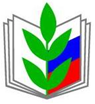 ФЕДЕРАЛЬНЫЙ ЗАКОН ОТ 14.05.1993 № 4979-1 «О ВЕТЕРИНАРИИ».
 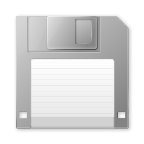 ПРИКАЗ от 20 ноября 2007 г. N 78 «О ПЕРЕВОЗКЕ ПИЩЕВЫХ ПРОДУКТОВ ЖИВОТНОГО ПРОИСХОЖДЕНИЯ, ПОСТАВЛЯЕМЫХ НА ПРЕДПРИЯТИЯ ОБЩЕСТВЕННОГО ПИТАНИЯ И ОБЪЕКТЫ РОЗНИЧНОЙ ТОРГОВЛИ В ПРЕДЕЛАХ РАЙОНА (ГОРОДА) НА ТЕРРИТОРИИ ЧУВАШСКОЙ РЕСПУБЛИКИ (в ред. Приказа Госветслужбы ЧР от 11.07.2008 N 65).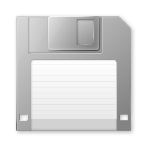 Санитарные правила и нормативыПОСТАНОВЛЕНИЕ от 15 мая 2013 г. N 26 ОБ УТВЕРЖДЕНИИ САНПИН 2.4.1.3049-13 "САНИТАРНО-ЭПИДЕМИОЛОГИЧЕСКИЕ ТРЕБОВАНИЯ К УСТРОЙСТВУ, СОДЕРЖАНИЮ И ОРГАНИЗАЦИИ РЕЖИМА РАБОТЫ ДОШКОЛЬНЫХ ОБРАЗОВАТЕЛЬНЫХ ОРГАНИЗАЦИЙ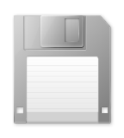 Питание в детском саду: на практикеПищеблок (кухня) детского сада — настоящее отдельное королевство с ароматными запахами, которые так напоминают родителям и их детсадовское детство.Организация приема пищи в детском саду подчиняется строгим правилам.Каждый продукт, поступающий в ДОУ, сопровождается тремя обязательными документами:накладной,сертификатом качества,ветеринарной справкой.Ёмкости с приготовленной пищевой продукцией не будут отнесены в группу, пока качество и количество продукта не будут проконтролированы, представителем администрации ДОУ. Результаты контроля регистрируются в специальном журнале. В том случае, если обнаруживаются какие-то неточности (например, по массе или калорийности), блюда могут подавать только после устранения этих неточностей.После приготовления пищи отбирается суточная проба:для порционных блюд — в полном объеме,для холодных закусок, первых блюд, гарниров, третьих и прочих блюд — не менее 100 г.Проба хранится на протяжении 48 часов в отдельном холодильнике. Посуду с пробой маркируют с указанием времени приема пищи и даты отбора. Контроль за правильностью отбора и хранением суточной пробы осуществляет ответственное лицо, прошедшее инструктаж.Питание в детском саду: от малышей до выпускниковОрганизация питания воспитанников детского сада включает в себя привитие культурно-гигиенических навыков, которые усваивают ребята в детском саду. Во второй младшей группе необходимо, чтобы дети привыкли хорошо пережевывать пищу с закрытым ртом, пользоваться вилкой, без напоминания взрослых вытирать губы и пальцы салфеткой, выходя из-за стола, благодарить и тихо задвигать стул, а после еды полоскать рот водой.Далее в средней группе дети приучаются правильно пользоваться столовыми приборами (ложкой, вилкой, ножом), салфеткой, во время еды брать пищу понемногу, есть бесшумно, а также самостоятельно полоскать рот водой.Для детей старшего дошкольного возраста задачи более сложные, наряду с гигиеническими навыками дошкольники знакомятся с правилами этикета. В старшей группе ребенок садится за стол в опрятном виде, причесанный, с чистыми руками, ест аккуратно, умеет пользоваться салфеткой, умело пользуется столовыми приборами, сохраняет правильную позу за столом, не мешает соседям, а при необходимости оказывает им помощь.Далее в подготовительной группе все эти навыки совершенствуются и закрепляются.Необходимо помнить о соблюдении преемственности в питании детей в дошкольном учреждении и дома. (..читать продолжение)Советы по формированию меню ребенка в летний периодКулинарные игры с детьми.1.Вспомните с ребёнком названия фруктов: яблоко, груша, мандарин слива, лимон, апельсин, виноград, абрикос, персик, банан, ананас. Нарисуйте их в тетради или наклейте их изображения, подпишите (..читать продолжение)ПАМЯТКА  для родителей  